Publicado en Barcelona, España el 16/04/2015 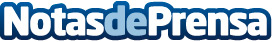 Publifestival marcha hacia su novena ediciónEl Festival Internacional de Publicidad Social celebra su novena edición el 18 de Junio en CaixaForum Barcelona.
Más de 1000 trabajos se espera que pasen por manos del jurado presidido por el gran Luis Bassat.
Risto Mejide será nombrado Miembro Honorífico del festival y premiado por su trayectoria profesionalDatos de contacto:Fundación Mundo CiudadEntidad organizadora de Publifestival902733555Nota de prensa publicada en: https://www.notasdeprensa.es/publifestival-marcha-hacia-su-novena-edicion_1 Categorias: Comunicación Marketing Televisión y Radio Cataluña Eventos Premios http://www.notasdeprensa.es